		Définir une « FOND DE BAC - CIRCULAIRE»Vos coordonnées  Vous désirez :     Qté Puissance :  W – Tension :  V – Charge spécifiques (Cs)  W/cm²Température de travail :   Nature du liquide à chauffer :   Nature du blindage (si impératif)  : 			        Coude 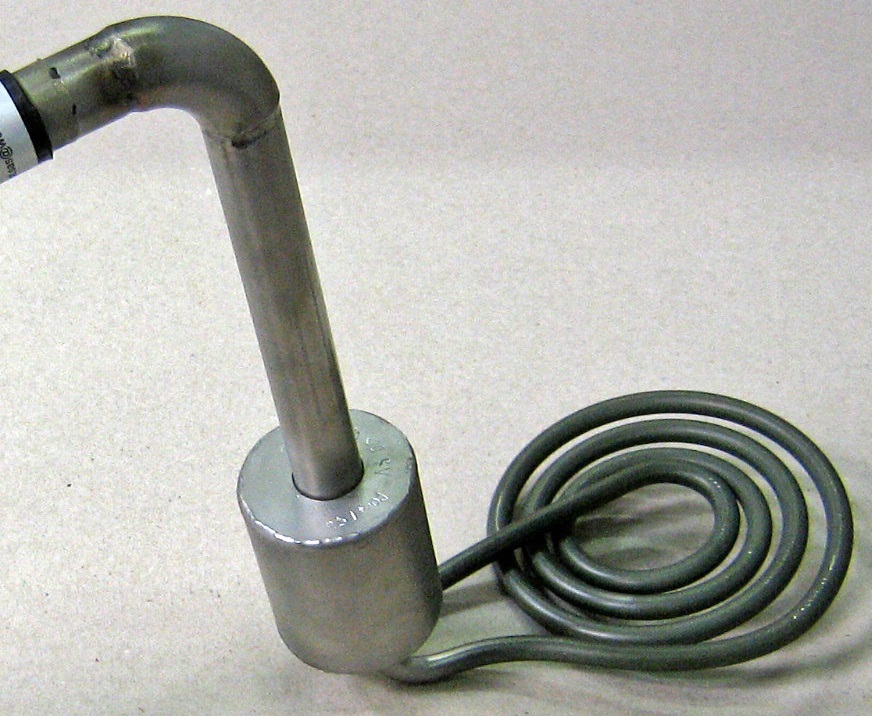 								Tube non chauffant								Inox 316L Ø 33,7 mm	Haut. total						Boitier inox étanche													   Ø des spires								Lg chauffante : Types de sorties :Types de connexionsTypes de connexionsTypes de connexions droite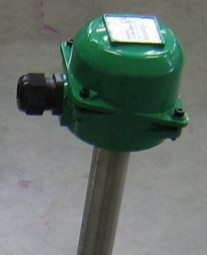  Coudé 90°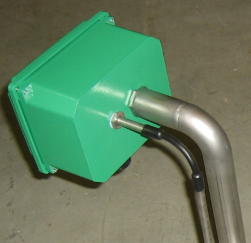  Coudé 90° et       contre coudé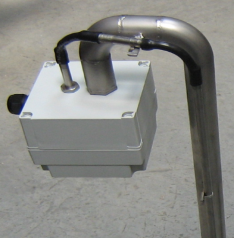  câble Lg 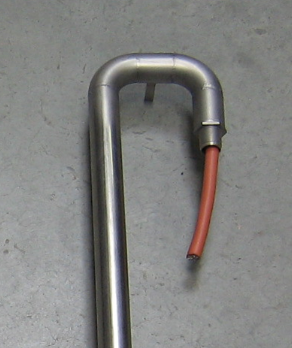  boitier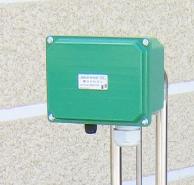  boitier+ thermostat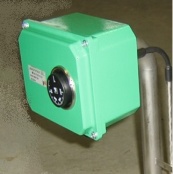 